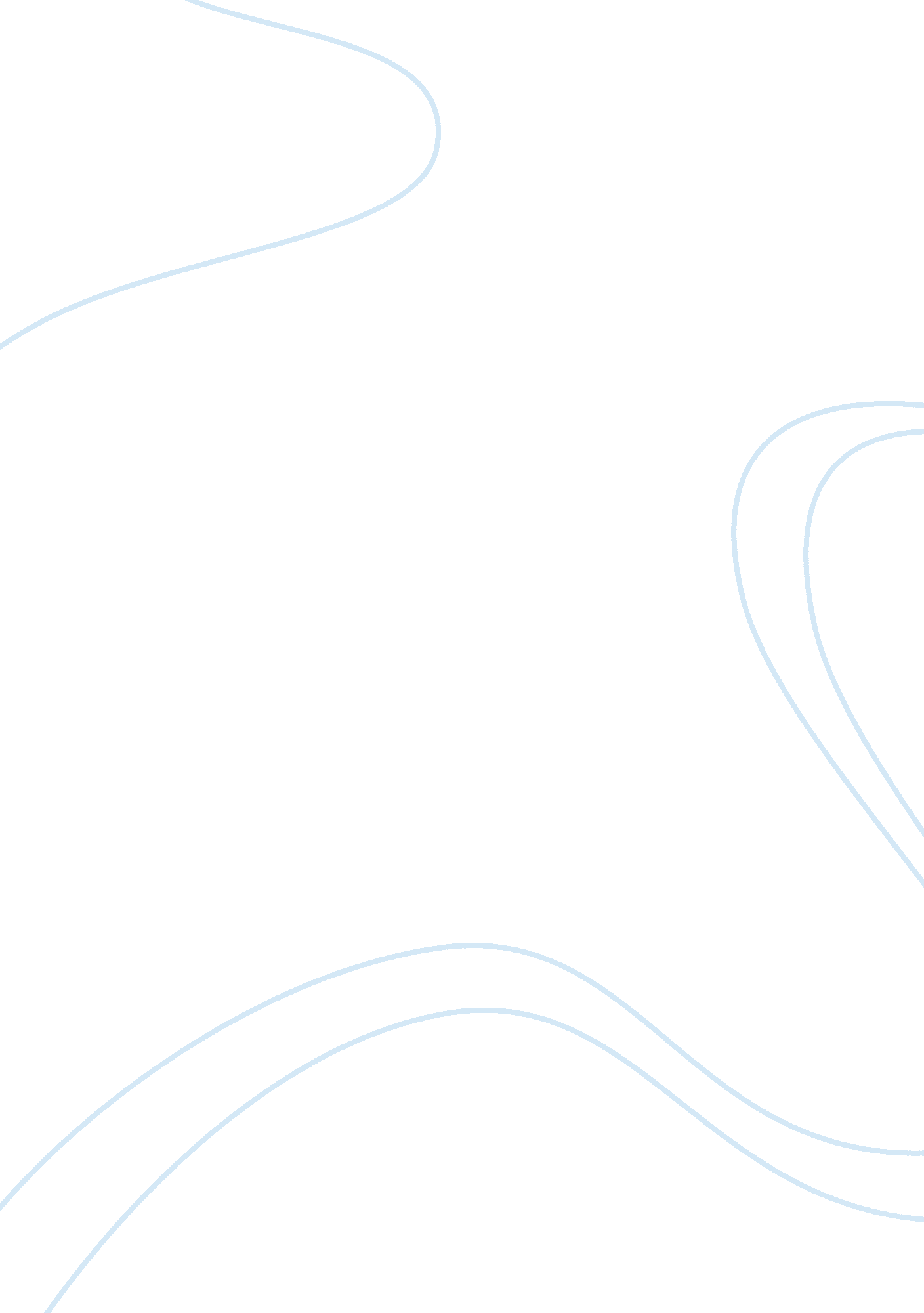 Applicant for registered nursing program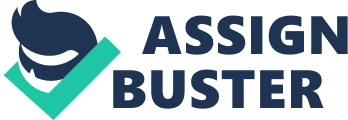 Personal Qualities for Registered Nurse Position Nursing is one of the most important professions in the world. Nursing provides care to the society therefore a great contributor to the welfare of the society. I have been a certified nursing assistant for the last ten years. I have served in this capacity with commitment, diligence, and passion hence gaining a lot of experience. I love providing essential care to the sick and I do it with a passion. I believe the time has come for me to move a step higher and become a registered nurse so that I can be able to provide health care service in a more efficient way. 
The single most important accomplishment in life is the decision to be a nurse. For the last ten years, I have never regretted being in healthcare field. It had been my dream and aspiration since I was a small child. Nursing is challenging, but every challenging experience makes me a better nurse. It gives me great joy and gratification when I assist an ailing person and be instrumental in restoring health. I believe this is what God wants us to do. To help the sick and get them back to their daily work so that they can continue building the society. Being a registered nurse would be a lifetime accomplishment and a dream come true. I believe that I have what it takes to be a registered nurse especially having practices as a registered nursing assistant for over ten years. 
I have excellent communication skills, which is a core requirement for effective communication with patients and medical professionals (Dossey, Keegan, and American Holistic Nurses Association 372). I have strong emotional intelligence and therefore demonstrate high degree of maturity when handling patients with various problems. Besides, I have gained technical expertise through experience with all kinds of patients with different clinical and psychological problems. I am naturally empathetic and kind thus very efficient in understanding and establishing connection with patients. I find it easy to build trust and confidence with patients. 
Although I find nursing fulfilling, it has many challenges, which requires a strong personality. I have made it through the ten years by being resilient at work. I can handle challenges of nursing profession and still able to handle family, personal and social obligations. I am cheerful and enthusiastic at my work since I do it with passion and not driven by money. I understand the nursing codes of ethics and therefore uphold high ethical and moral standards. Through experience and close collaboration with registered nurses, and doctors, I have greatly improved my leadership and teamwork skills. This will enable me expedite my duties as a registered nurse more efficiently. 
I believe that a chance to be a registered nurse will endow me with a more challenging task, which I am already equipped and prepared to handle. It will give me the needed opportunity to serve the community at a better capacity where I can be able to utilize my full potential. 
Reference 
Dossey, Keegan, and American Holistic Nurses Association. Holistic nursing: a handbook for practice. Jones & Bartlett Publishers, 2009. Print. 